Első diasor - SzeszkultúraErjedés: A nitrogénmentes szerves vegyületek, főleg szénhidrátok oxigénmentes lebomlása katalizáló enzim hatására	Alkoholos (pl. pálinkafőzés: Cukor  etil-alkohol)	Tejsavas (pl. a kovászolás: cukor  tejsav)	Vajsavas (pl. a krumpli rothadása: cukor  vajsav)	Ecetes* (pl. a bor megecetesedik: alkohol  ecet)Az etil-alkohol keletkezése: C6H12O6 (szőlőcukor)  2C2H5OH (etil-alkohol) + 2CO2 (szén-dioxid) + 93,18 kJ (hő)Enzim: élesztők tartalmazzákAlapanyag lehet: közvetlenül alkalmas (cukrot tartalmaz): gyümölcsök, cukornád (pl. bor, gyümölcspálinka, rum/cachacha)közvetve alkalmas (cukorrá alakítható vegyületeket – keményítőt – tartalmaz): gabona (pl. rozs, búza, árpa, kukorica)Előkészítés: malátázás (pl. sör, whisky)ÓkorSpontán erjedés hatására kialakult alkoholos folyadékok, mámort, bódulatot okoznakaz okot a XIX. század fordulójáig nem ismerték (Gay-Lussac)alkoholos italok sok régi történetben szerepelnek: Biblia, Gilgames eposz, stb.7000 éves edényben sörnyomokat mutattak kiEgyiptomban és Babilonban készítettek sörtHamurappi törvényoszlopán voltak szabályok a sörtkészítésrebor is elterjedt voltegyiptomi sírokban rajzok: szüretelés, borkészítés, de inkább sörivók voltakgörög-latin kultúra: boros (Dionüszosz)bort gyakran vizeztékKözépkordesztilláció: arab tudósok találmánya a VIII-XI. sz. közötti időszakbólalkoholllepárlás első leírása XII. sz-ból Olaszországból származikspiritus vini: (aqua ardens): gyógyszer a pestis ellenalkohol: arab gyökerű szóParacelsus: liquorapátsági sörök: Klosterbrauerei Weltenburg, Kelheim, Bajorországtrappista sörök: Westvleteren, Westmalle, Rochefort, Chimay, Orval, De Schaapskooi)likőr: Chartreuse: Spanyolország, Tarragona, előállítás titkait 3 szerzetes őrzi 1605 ótBencés Keserűlikőr: Reisch Elek recepje alapján 7 fajta gyógynövény kivonatából, almapálinka felhasználásávalDom Pérignon barát a champagne-i bencés apátságának pincemestere  pezsgő felfedezéseA virágkor: XVIII-XIX. századKonyakházak: pl.: Martell(1715), Rémy Martin(1724), Henessy(1765) stb.Likőrházak: pl.: Cointreau (1849)Whiskyházak: pl.: J&B(1749), Jameson(1780), Jim Beam(1795), Johnnie Walker (1820) stb.A pálinkafőzés történe:1332: első írásos emlékelőször lepárlás borból, majd gabonából, majd burgonyából és kukoricából  lefőzés korlátozás: élelmezési tápanyagokeredendő ok: kármentés, melléktermékek lefőzésevadon termő alapanyagok: som, berkenye, galagonya, kökénynapjainkban: szilva, barack, körte, cseresznye, meggy, alma + újszerű gyümölcsöknapjainkban a legjobb gyümölcsből készülTechnológia két irányzata:Hagyományos, KISÜSTI LEFŐZÉS: magas alkoholtartalom (42-50), hosszú érlelésModern, TÁNYÉROS ELVÁLASZTÁS: alacsonyabb alkohol tartalom (38-40) rövid érlelésEdward walesi herceg 1935: tetszik neki a barackpálinkaEU földrajzi áruvédelme a pálinka szónakMagyar cégek: Bacardi-Martini Hungary Kft.: Bacardi, MartiniBols Prémium Kft.: Remy Martin, Metaxa, JägermeisterDiageo: Johnnie Walker, BaileysHazai szakmai szervezetek:Magyar Sörgyártók SzövetségeElső Magyarországi SörlovagrendHegyközségek Nemzeti TanácsaMagyar Szeszipari Szövetség és TerméktanácsGyümölcspálinka-főzők Országos SzövetségePálinka Céh EgyesületMagyar Pálinka LovagrendSzabályozások:Sör	EU: nincs	Országos: Miből lehet: Maláta (árpa, búza), komló, sörélesztő, víz: Bajor tisztasági törvény, 1516, IV. Vilmos	Magyar Élelmiszerkönyv 2-96. számú irányelvBor	EU: Mezőgazdasági eredetű alkohol lehet csak, és legalább 15 tf%Többiről nem volt szóTovábbá EU szabályok földrajzi megjelölésekre, erjedés időre, palack térfogatra, kb mindenreMűvészek és az alkohol:Christoph Willibald Gluck, a modern opera megteremtőjeErnest HemingwayVincent van GoghTiltások: Gin Act, 1736-1742, majd 1751abszint (1910-es évektől)USA szesztilalom: 1920-1933, USA vasárnapi szeszárusítás tilalom: 2007. jan. 1. óta és európa szerte mesterséges drágítás: skandináv országok, USAHAFRAC: Hungarian Association for Responsible Alcohol ConsumptionKoktélok:	Standard (Manhattam, Martini,...)	Shut (B52, Kamikaze,...)	Long-drink (Gin&Tonic, Long Island Ice Tea, Sex on the beach,...)Forró italok:	grog	puncsfurcsaságok: sör + pezsgőÉtkezés	Előtte (apertif) :Bor(sherry, száraz szamorodni), száraz pezsgő, vermut, gyümölcspálinka, keserű likőr, pastis, koktélok	Közben: Bor, sör	Utána (digestif): Gyomorkeserű likőr, brandyNyári meleg:sör, long-drink, fehér szesz jégenTéli hideg:forralt bor, grog, puncs, tömények szobahőmérsékletenÉrdekességek:Calvados: a cognac-hoz hasonlóan nem gyümölcscefréből, hanem az almaborból párolják le, hosszan kell érlelniJégbor/jégsör: a vizet kifagyasztják, így az alkoholtartalom nő és az íz is intenzívebb lesz, jégbornál az erjesztés előtt, jégsörnél az erjedés után következik be a vízvesztésGyümölcssör: Belgiumban általában lambic-hoz tesznek cseresznyét, málnát, barackotFüstsör: Bambergben készítik, a malátát tőzegláng vagy bükkfa tűz fölött szárítjákÚjdonságok:krémlikőr – 1974: Baileys Original Irish CreamSkyy – vodka: flair bartendingMidori: sárgadinnye likőr  koktélalapanyagMásodik diasor – Étel és borMagyar Bor1990-1995: magántermelők megjelenése1995-2000: világfajták hódítása2000-: nyitás a hazai fajták felé, megjelennek az első borászokfejlődésBor készítés folyamata	Fehérbor: Bogyózás, zúzás,(esetleg héjon áztatás) préselés, erjesztés, érlelés, palackozás	Rosé: Bogyózás, zúzás, héjon-áztatás, préselés, erjesztés,(esetleg érlelés) palackozás	Siller: Bogyózás, zúzás, héjon-áztatás, préselés, erjesztés, érlelés, palackozás	„Pirosbor”: Bogyózás, zúzás, héjon-erjesztés, préselés, érlelés, palackozás	Vörösbor: Bogyózás, zúzás, héjon-erjesztés, préselés, érlelés, palackozás	Édes bor: Ugyan az mint a Siller csak kései szüretelésű szőlőbőlA jó borospohár: felfelé szűkülő falú kehelyFehérborsauvignon blanc > 3,5 dlchardonnay > 3,5 dlriesling > 4 dlmontrachet > 6 dlVörösborchianti (riesling) > 4 dlbordeux > 6,1 dlsyrah y 6,5 dlbourgogne > 7 dlÉtel és borDönt: a hús készítési módozata, a fűszerezés, a mártáshasonló aromák ételben és borbanpl.:sauvignon blanc: spárgatramini: gyömbérpinot noir: gombáksyrah: vadakAz étel meghatározó ízhatása nem lehet dominánsabb, mint ugyanaz az íz a borbanpl.:édes étel  bor édesebb kell legyensavanyú étel  a bor savasabb kell legyenszinten tartás:	egyszerű étel  egyszerű bor +	igényes étel  igényes bor +	egyszerű étel  igényes bor +	igényes étel  egyszerű bor –Borgyilkosokszámos ételkészítéshez használatos alapanyag, fűszer, bizonyos mennyiség, illetve koncentráció felett, kimerítheti a „borgyilkos” fogalmátborsecetchilimajonézparadicsomfőzőbor = ivóbor: csak jóminőségű borral szabad főzni„+1-es szabály”: minden megengedett ami ízlikSaláták:száraz, friss savérzetű, intenzív aromájú fehérborok pl.: sauvignon blanc, királyleányka, cserszegi fűszeres, Irsai OlivérSpárga:száraz, karakteres-, fűszeres aromájú fehérbor pl.: sauvignon blancSzárított sonkák:száraz, friss savérzetű, fehér és rosé borokszáraz siller, illetve „pirosbor”A vörösborok tannintartalma elnyomja a sonkátKaviárszáraz, friss savérzetű fehérborokszáraz, friss savérzetű pezsgőkvodkaSushiszáraz, friss savérzetű, intenzív gyümölcsös aromájú fehérborokpl.: tramini, Irsai Olivér, muscat ottonelTenger gyümölcseiszáraz, friss savérzetű borokfurmint, chardonnay, sauvignon blancHalak:főtt, párolt: kerek savérzetű boroksült, illetve grillezett halak: élénk savérzetű borokParadicsomos tészták:száraz, friss savérzetű rosé és „piros” borokHamburgerszáraz, friss savérzetű rosé és „piros” borokCurry:Édes, gyümölcsös aromájú fehérborokSweet-sour:Édes, gyümölcsös aromájú fehér- és vörösborokSzárnyasok:száraz, alacsony tannintartalmű vörösborBárány:száraz, alacsony tannintartalmú „animális” aromájú vörösbor pl. pinot noirMarhahús:főtt, párolt: alacsony tannintartalmú vörösbor vgy kerek savérzetű, telt fehérborsült, grillezett: gazdag tanninú vörösborFriss kecskesajt:száraz, friss savérzetű, intenzív aromájú fehérborok pl.: sauvignon blancFehérpenészes lágysajtokalacsony tannintartalmú vörösborokpl. pinot noir, portugieserKemény sajtokszáraz, magas tannintartalmú vörösborokpl. cabernet sauvignon, cabernet franc, syrahKéksajtokkésői szüretelésű édes borok, magas puttonyszámú Tokaji AszúHarmadik dia – Fázisdiagramjégbor: legalább -7 foknál szüretelik és azonnal préselikegy keverék fagyáspontja nem egyezik meg az olvadáspontjávalTöbbszöri lepárlás erősödő alkoholtartalmú szeszt eredményezI – 32,7%II – 58,3%III – 74,8%IV – 85,2%V – 87,3%Jég-só keverékkel -20 fok is előállíthatóNegyedik dia - Sörkészítés technológiájaAlapanyagok:VízMalátaKomlóÉlesztőPótanyagokVízminőség	Tiszta és áttetsző	Íztelen és szagtalan	Semleges pH	Nitrát és nehézfém mentes	Általában lágyítják (Ioncsere, reverz ozmózis)Maláta	Malátázás: enzimek aktiválása csíráztatással (Áztatás, csíráztatás, aszalás)Árpa	Azonos méretű és színű szemek	Penész, rovar és más magtól mentes	12% alatti nedvesség	12,5% alatti fehérjetartalomKomlóA komló adja a sör keserű ízét. Alfasav tartalma növeli a habstabilitást és növeli annak mikrobiológiai stabilitását.	Egész komló: Tradicionális felhasználás, nincsenek segédanyagok	Komló pellet: A komló virágzatát tisztítják, őrlik és vákuum csomagolják	Komló extrakt: A keserű anyagokat oldószerrel kioldják	Előizomerizált termékek: Jobb hasznosulás, erjesztés után is adagolhatóPótanyagokSzilárd: Keményítőt tartalmaz, melyek a főzőházban bomlanak le elfolyósítással és cefrézéssel (Kukorica, cirok, búza, árpa)	Folyékony: Erjeszthető cukrok (Kukorica-, rizs szirup, nádcukor, karamell)előnyök:ár és elérhetőségszín és ízanyag kialakulástechnológiai előnyökrövidebb főzőházi ciklusidőFőzés folyamata:A főzőházban a beérkező malátából természetes enzimek segítségével egy cukoroldatot állítunk elő. A sörléből a szilárd részeket eltávolítjuk és komlózás után felforraljuk.Őrlés: malátát megőrölni, hogy az enzimek hozzáférjenek az endospermiumban tárolt keményítőhöztúl durva őrlemény: rossz kihozatal, keményítő nem bomlik le rendesentúl finom őrlemény: szűrési problémáka maghéj maradjon minél jobban egyben: szűrőréteg a következő műveletek soránszáraz-, nedves-, kalapácsos őrlő	Cefrézés: keményítő bomlása cukorráaz alfa és béta amiláz a keményítőt cukorrá, a proteázok a fehérjéket poliptidekké és aminosavakká bontjaA folyamat hőmérséklet, pH és idő függőpeptid: a sörhab fontos alkotóiCefreszűrés: A keményítő bontás befejeztével a szilárd részeket elválasztjuk a sörétől (pl. maghéj) cél:jó extrakt kihozataltiszta sörlékeményítő mentes sörlészűrőkád, maghéj szűrőrétegként funkcionálelőször „színlé” majd „máslóvíz”Komlóforralás: Célja a sörlé stabilitásának növelése, extrakt tartalmának beállítása és a keserű íz kialakításaA forralás a sörgyártás egyik energiaigényes folyamata, ahol  sörlevet nemcsak felforraljuk, hanem annak 5-10% el is párologtatjukEnzimek off, stabil lesz, íz beáll, íz és színanyagok képződnekpH csökkensörlé koncentrációja nő	Hűtés: forralás után az erjesztés hőmérsékletére kell hűteni		A hűtést követően a sörlevet élesztőzik és levegőztetikErjesztés: élesztőt adnak hozzá, mely az erjeszthető cukrokat etil-alkohollá alakítjaeszköze nyitott kád vagy zárt tartály SÖRLÉ-> SÖRsörélesztő: Saccharomyces Cerevisiae, anaerob körülmények között a cukrokat alkohollá és széndioxiddá erjesztierjesztés kulcsparaméterei:élesztő tapusabeélesztőzés mértékesörlé mértékeoldott oxigén az erjesztés kezdeténerjesztés kezdeti és maximális hőmérsékleteélesztő elvétel idejevisszahűtés ideje és sebességeKondicionálás: az erjesztés végén a kiülepedett élesztőt elveszik és sör kondicionálásra (ászokolásra) kerül. A kondicionálás általában alacsony (-2-0 fok) hőmérsékleten történikíz letisztulása, nemkívánatos illó komposensek elátvolításaélesztő szedimentációstabilitás növeléseCO2-vel való telítődésSzűrés:Célja tükrös, szilárd anyagoktól (pl. élesztő) mentes stabil termék előállítása. Az általában használatos szűrőkkel 1 um-es steril szűrő alkalmazásával 0,45 um-es részecskéket lehet eltávolítani.keretes-gyertyás-horizontális-steril szűrő	Fejtés (palackozás)Ötödik diaSörök fajtája alapanyagok alapján. Jegyzetelje ki az aki akarjaÉlesztő szerint	Lager: alsó erjesztésű, alacsony hőmérsékleten erjeszt (12 fok), egyszerű íz	Ale: felső erjesztésű, magas hőmérsékleten erjeszt (20 fok), gyümölcsös ízAlkoholmentes	Megszakított erjesztés	Alkohol utólagos kivonása: Vákuum esztilláció, reverz ozmózisSörkóstolás:	14 osztály		44 elsődleges ízleíró			78 másodlagos karakterHatodik diaMiből lehet előállítani alkoholt?minden olyan forrás, aminek hozzáférhető és erjeszthető cukortartalma vangyümölcsökgabonafélékcukorrépa, cukornád, cukorcirokzöldségfélék, gumósokméz, cukormelasz, almatörköly, egyébMiben különböznek az alapanyagok?Az erjeszthető cukortartalom abszolút mennyiségea szénhidrátok jellege – milyen monomerekből állnaka szénhidrátok polimerizációs fokahozzáférhetőségSzeszgyártás lépései	Melasz-finomszesz: hígítás, sterilizés, tápsók, beoltás, erjesztés, desztilláció, finomítás	Gabona-finomszez: csírátlanítás, folyósítás, cukrosítás, beoltás, erjesztés, deszt, finom.	Pálinka: Válogatás, zúzás, szártalanítás, mag eltáv., erjesztés, deszt., finom érlelés	Sör volt már	Bor volt márPezsgő: Borházasítás, cukor+élesztő, palackozás, erjesztés, seprűzés, degorzsálás, likőrözés, érlelés.Mi történik ha rosszul mennek a fermentációs folymatok?borvirágecetesedéstejsavas erjedésnyúlósságBorvirágfekete törés: vas-tannát kiválás, kékes-fekete zavarosságbarna törlés: fenolos vegyületek kicsapódásafehér törés: vas-foszfát, fehér-szürke csapadékpenész íz: hordó betegségborkő zavarosság: sok borkősav és káliumA variáció forrásai:nyersanyag, növényfaj, fajta, összetételalkalmazott mikroorganizmusok, biotechnológia eljárásoktechnológiai, bioipari műveletek, trükkökkikészítési, finomítási, iskolázási, érlelési folyamatokHogy hat ránk az alkohol?az alkohol az ingerületátvivő anyagot hatását, receptorait befolyásoljaa másnaposságért az acetaldehid felelősa fokozott működésű alkohol-dehidrogenázú dél-kelet-ázsiaiak ezért nem bírják a szesztAz alkohol metabolizmus átlagos sebessége: 10-12 g/óraaz EtOH a telített zsírok és koleszterin szintézist fokozzakinetika függ: testtömeg, máj állapota, H akceptor mennyisége (NAD)ha a Nad kevés lassú az alkohol bontás, gyorsabb a felszívódás, sok NAD kisebb következményvérzsír: triglicerid, koleszterin: VLDLkövetkezmények: elhízás, zsírmáj, hasnyálmirigy-gyulladás, alkoholos hepatitis  később cirrhózisalkoholos hepatitis: étvágytalanság, vérszegénység, fehérje lebonts intenzív, diabétesz, inzulin rezisztancia, gyomorfekély, nyelőcső rák, szívizom betegség, agyi elváltozásokSzesz lebontása a májban (ADH)Hetedik diaZwack Nemes Pálinka2006-ban 71% értékesített mennyiségnek kommerszNyolcadik diaWhiskey:Irish: malátázott árpa vagy más gabonákBourbon: kukorica, más gabonákTennesseeKanadaiBrandy: alapanyag: borból készült érlelt párlatstílusai:	CognacArmagnaccímkékVSVSOPXOspanyol BrandyKilencedik és tizedik diaDesztilláció, párlatDesztilláció: Az alkoholtartalom növekedését az alacsony alkoholtartalmú cefre komponenseinek forralása útján történő szétválasztásával, majd kondenzálásával érik elA vodka a legtisztább állapotáig finomított alkohol, színtelen, szagtalan, íztelenA vodka semleges alkohol, melyet lepárlás után oly módon kezelnek faszén vagy más anyag segítségével, hogy meghatározó jelleg, aroma, íz és szín nélkülivé válik.	Készülhet keményítőből(búza, burgonya, rizs rozs, árpa vagy kukorica) vagy cukorból (cukorrépa, cukornád vagy szőlő)mindegyikből ugyanolyan vodka készülGin	Alapanyaga: gabona és semleges alapszesz	Ízesítők: boróka, koriander, citrusok héja,	NINCS ÉRLELVETequila	Alapanyag: Kék agaveMexikóból a tequila régióból	Típusai: Silver, Golden, Reposado, AnejoRum	Alapanyag: Élesztő, cukor/melasz, víz	Erjesztés, lepárlás, érlelés, szűrés, házasításLikőrök (Ízesített, édesített, színezett ital)	Fajtái: gyümölcs, fűszer, kakaó, krém	Ízvilág kialakítása: Hideg eljárás, desztilláció, macerálásTizeneggyedik diaDesszertborok	Magas ár, nagy potenciálTípusai:	Avinált borok	Természetes édesborokSherryhazája Jerezfajtái: Palomino fino, Moscatol, Pedro Ximenez	Szárazra erjesztik	Osztályozzák	Értékelik	Típusai		Fino (világos)		Amontillado (sötét)		Manzanilla (nagyon világos)		Oloroso (sötét, élesztőhártya nélküli)		Palo Cortado (különlegesség)Portóikékszőlő erjesztése 48 óráig, préseléserjesztés megállítása 77%-os alkohollal	Hordóban érlelt: Ruby, Tawny	Palackban érlelt: Vintage port, LBV traditionalTermészetes édesborok:	Jégbor: Töményítés kifagyasztással, szüret 7 fokban (Kanada, Németo.. Magyaro.)	Szalma-/Mazsolabor: Töményítés elpárologtatással	Botrytises édesbor: gombabetegségMuskotály: édes érzet – kevés savTizenkettedik diaTörley összefoglalója, nem jegyzetelem külön ki, mert elég rövid így is 1890-es évek: filoxéra vészBudafok: régi bortermelő vidékTörleynek 12 km pincerendszerTavalyi ZH feladatsor (Szerintem kb ez lesz): Írja le vázlatosan a sör előállításának lépéseit!1. maláta őrlése (enzimek hozzáférjenek a keményítőhöz) 2.cerfrézés (keményítő bontása egyszerű cukrokká)  3.cefreszűrés (szilárd részeket elválasztjuk a sörlétől)  4.komlóforralás (cél a sörlé stabilitásának növelése, extrakt tartalmának beállítása és a keserű íz kialakítása)  5.sörlé hűtés (erjesztési hőfokra)  6.erjesztés(élesztő cukrokat etil-alkohollá alakítja) 7.kondicionálás (kiülepedett élesztőt elveszik)  szűrésMely szervünkben játszódik le zömében az alkohol lebontása?májHogyan állították elő régen a pezsgő degorzsálás előtti fagyasztáshoz használatos hűtőközeget.expanziós hűtésselsó-jég hűtőkeverékkelnegatív Joule-effektussalMilyen italra hangzott el a mondás, hogy „szódával jobb, mint a whisky, teába jobb mint a rum”?szatmári szilvapálinkacalvadoskecskeméti barackpálinkaarmagnacMikor alakult Magyarországon az első Pezsgőgyár?1825 - Pozsony189918821933Milyen anyagot kell tartalmazzon az alkoholgyártáshoz használatos kiindulási anyag?szénhidrogéntcukorrá alakítható szénhidrátotszénkénegetMelyik borvidék képezi a világörökség részét?BurgundNapa ValleyTokajVillányMit nevezünk digestifnek?kétkomponensű koktéltgyomorkeserűtgesztenyebortsvájci édes sörtMiben különbözik az alsó erjesztésű sör és a felső erjesztésű sör előállítása?forrás: Wikipediafelső erjesztésű sörök:Nevüket onnan kapták, hogy az erjesztés során az élesztő a sörlé tetején lebeg. Elsősorban Nagy-Britannia területén, és a házi sörfőzdékben elterjedtek. A felső erjesztésű sörök erjesztésére jellemző még, hogy viszonylag rövid ideig, közel szobahőmérsékleten (kb. 10-21 °C) megy végbe, és az élesztő egyes melléktermékei benne maradnak a sörben, különleges gyümölcsös, olajos ízt adva az italnak. E sörök rendszerint árpából készülnek, és az alapanyag pörkölésétől függően lesz a sör sötétebb vagy világosabb (ha nem pörkölik). alsó erjesztésű sörök:a XIX. századtól tört előre, és mára a legelterjedtebb, és legtöbb sört tartalmazó csoporttá vált. Itt az élesztő az erjesztés során a sörlé aljára süllyed, az erjesztés viszonylag alacsony hőfokon (6-8 °C), az érlelés pedig minimum egy hét 0 °C körüli hőmérsékleten történik. Fontos jellemző, hogy e sörök főzéséhez a komló meg nem termékenyített nőivarú virágát használják, és a fejtés előtt általában pasztörizálják, azaz 1-2 percre 70 °C-ra melegítik őket, hogy a sörben található mikroorganizmusok elpusztuljanak.Melyik az alkoholból keletkező metabolizációs termék felelős döntően a másnaposságért?acetonacetaldehidmetanolacetecetészterMilyen eljárásokkal készítenek pezsgőt?Methode PromontorMethode Traditionelle – erjesztés palackban, seprőtlenítés degorzsálássalMethode NouveauMethode NiveauMilyen alapanyagokból és hogyan készül a whiskey?Olyan szeszesital, amelyet kizárólag az alábbi módon állítanak elő:egyéb gabonaszemeket is tartalmazó vagy nem tartalmazó malátából készült gabonacefre lepárlásával, amelyeta benne található malátadisztázzal, valamint más természetes enzimek felhasználásával vagy anélkül cukrosítottakélesztő segítségével erjesztettekegy vagy több, 94,8% -nál kisebb alkoholtartalomra történő lepárlással, őgy, hogy a párlat rendelkezzen a felhasznált nyersanyagra jellemző aromával és ízzelvégső párlat legalább három évig tartó, olyan fahordókban való érlelésével, melyek térfogata legfeljebb 700 literszínezőként legfeljebb karamell használható, min alkoholtartalma 40%Milyen ízt érzékelünk a nyelv hegyén?savanyúkeserűegyiket semédes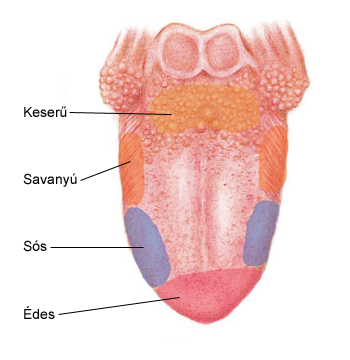 